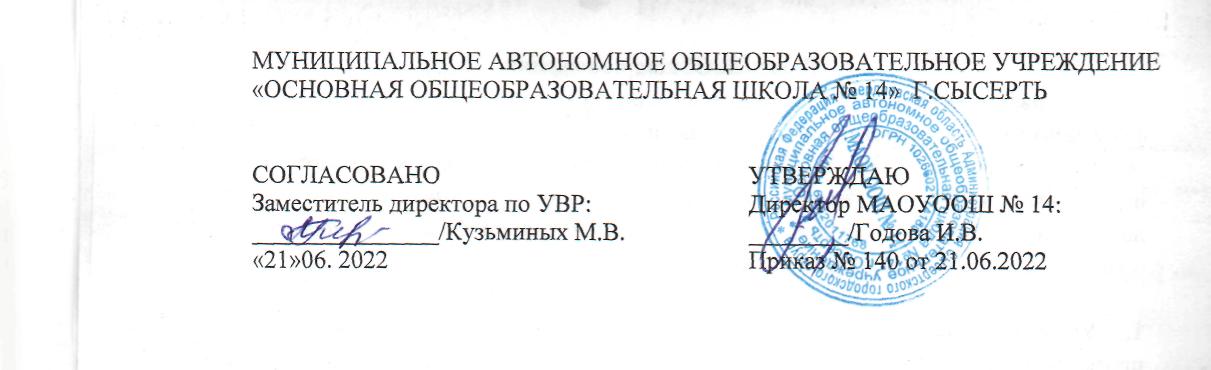 Рабочая программа по географии 7 класс2022-23 уч.г.1. Пояснительная записка.Рабочая программа по географии  предназначена для обучающихся 7 класса с  умственной отсталостью (интеллектуальными нарушениями (АООП, 1 вариант) и составлена на основе следующих нормативных документов:- Федеральный закон РФ «Об образовании в Российской Федерации» от 29.12.2012 № 273-ФЗ (с изменениями от 16.04.2022г.);- Федеральный государственный образовательный стандарт образования обучающихся с умственной отсталостью (интеллектуальными нарушениями), утвержденный приказом Министерства образования и науки РФ № 1599 от 19 декабря 2014 г.;- Примерная адаптированная основная общеобразовательная программа образования обучающихся с умственной отсталостью (интеллектуальными нарушениями), размещенная на сайте fgosreestr.ru;- Учебный план обучающихся с умственной отсталостью (интеллектуальными нарушениями)  МАОУ «Основная общеобразовательная школа № 14» г. Сысерть, реализующая адаптированные основные общеобразовательные программы» на 2022-2023 учебный год (приказ №117от 10.06.2021 г.)При разработке рабочей программы были использованы методические материалы:- Рабочие программы по учебным предметам. ФГОС образования обучающихся с интеллектуальными нарушениями. Вариант 1. 5 - 9 классы. Природоведение. Биология. География / (Т.М.Лифанова и др.).- 3-е изд.- М.: Просвещение, 2021.-310с.Данная рабочая программа ориентирована на учебно-методический комплект:- География.  7 класс: учебник для общеобразовательных организаций, реализующих адаптированные общеобразовательные программы: с прил./  Т.М.Лифанова, Е.Н.Соломина. – 12-е издание,  перераб. – М.: Просвещение, 2018. – 175 с. : ил  + Прил.(15 с.: ил., карт.). - ISBN 978-5-09—053952-4.- География. 7 класс: рабочая тетрадь для общеобразовательных организаций, реализующих адаптированные общеобразовательные программы./  Т.М.Лифанова. – М.:Просвещение, 2021. Цель - формирование представлений о географическом положении, природе, населении, хозяйстве, административном делении, экологических проблемах своей страны- России для успешной дальнейшей социализации и интеграции обучающихся с умственной отсталостью (интеллектуальными нарушениями)  в обществе.Основные задачи курса географии:- дать элементарные, но научные и систематические сведения о природе, населении, хозяйстве своего края, России и зарубежных стран;- показать особенности взаимодействия человека и природы;- познакомить с культурой и бытом разных народов, помочь усвоить правила поведения в природе;-помочь усвоить  правила поведения в природе. География дает благодатный материал для патриотического, интернационального, эстетического и экологического воспитания обучающихся, обучает правилам поведения в природе, помогает знакомить их с миром профессий, распространенных в их регионе.Географический материал в силу своего содержания обладает значительными возможностями для развития и коррекции познавательной деятельности обучающихся с интеллектуальными нарушениями: они учатся анализировать, сравнивать изучаемые объекты и явления, понимать причинно-следственные зависимости. Работа с символическими пособиями (план, географическая карта) учит абстрагироваться, развивает воображение обучающихся. Систематическая словарная работа на уроках географии расширяет лексический запас детей с интеллектуальными нарушениями, помогает им правильно употреблять новые слова в связной речи.Познание мира предполагает изучение системы взаимосвязанных дисциплин, обеспечивающих преемственность содержания. Курс географии имеет много смежных тем с биологией, историей, русским языком, чтением (литературным чтением), математикой, изобразительным искусством, черчением, основами социальной жизни и другими предметами, а также предусматривает опору на знания, полученные в курсах «Мир природы и человека» и «Природоведение», входящих в предметную область «Естествознание».Учитывая общие и специальные задачи коррекционной школы, программа географии предусматривают повторяемость материала. Ряд тем постепенно усложняется и расширяется от 6 к 9 классу, что способствует более прочному усвоению элементарных географических знаний учащимися с интеллектуальными нарушениями.  В рабочей программе заложен принцип коррекционной направленности обучения, т. е. особое внимание обращается на коррекцию недостатков общего, речевого, физического развития и нравственного воспитания обучающихся с интеллектуальными нарушениями.  Рабочая программа составлена с учетом психофизических  особенностей учащихся с легкими и умеренными интеллектуальными нарушениями и направлена на развитие у учащихся наблюдательности, памяти, воображения, речи и, главное, логическое мышление, умение анализировать, обобщать, классифицировать, устанавливать причинно-следственные связи и зависимости.Основной формой организации процесса обучения географией является урок. Ведущей формой работы учителя собучающимися на уроке является фронтальная работа при осуществлении дифференцированного и индивидуального подхода.Формы обучения: урок, урок-практическая работа, урок-экскурсия.Методы обучения: словестные (беседы, рассказы, работа с книгой), наглядные (наблюдения, демонстрации), практические (практические работы, дидактические игры, работа с контурной картой).Формы контроля: фронтальный и индивидуальный опрос, самостоятельные и проверочные работы, географический диктант, тесты. 	Коррекционно-развивающий потенциал учебного предмета способствует:коррекции и развитию связной устной речи (правильное произношение, пополнение и обогащение пассивного и активного словарного запаса, диалогическая и монологическая речь);коррекции и развитию памяти (кратковременной, долговременной);коррекции и развитию зрительных восприятий;развитию слухового восприятия;коррекции внимания (произвольное, непроизвольное, устойчивое, переключение внимания, увеличение объема внимания);коррекции и развитию мыслительной деятельности;коррекции и развитию личностных качеств обучающихся, эмоционально-волевой сферы (навыков самоконтроля, усидчивости и выдержки, умение выражать свои чувства).Методы диагностики и критерии результативности.Методы мониторинга знаний и умений обучающихся – контроль за знаниями, умениями и навыками осуществляется в ходе устных опросов, проведения открытых и закрытых тестов, заданий на установление соответствия, ответов на вопросы, выполнение практических и лабораторных работ.При оценивании устных ответов принимается во внимание:- правильность ответа по содержанию, свидетельствующая об осознанности усвоения изученного материала;- полнота ответа; - умение практически применять свои знания; последовательность изложения и речевое оформление ответа.Критерии для оценивания устных ответов:«5» ставится обучающемуся, если он: обнаруживает понимание материала, может с помощью учителя сформулировать, обосновать самостоятельно ответ, привести необходимые примеры; допускает единичные ошибки, которые сам исправляет.«4» ставится, если обучающийся дает ответ, в целом соответствующий требованиям оценки«5», но допускает неточности и исправляет их с помощью учителя.«3» ставится, если обучающийся частично понимает тему, излагает материал недостаточно полно и последовательно, не способен самостоятельно применять знания, нуждается в постоянной помощи учителя.Основное содержание курса географии в 7 классе.7 класс полностью посвящен знакомству с природой и хозяйством России. Изучение вопросов физической, элементов экономической и социальной географии страны должно рассматриваться в тесной взаимосвязи, а природа изучаться как среда обитания и жизнедеятельности людей, как источник ресурсов для развития народного хозяйства. Много внимания должно быть уделено экологическим проблемам. Необходимо вскрыть причины обострения экологических ситуаций в районах южных морей, Волго-Каспийского бассейна, Прибайкалья и Забайкалья, районов Севера. Практические работыРабота с физической картой и картой природных зон России в атласе-приложении к учебнику.Нанесение на контурные карты изученных объектов и надписывание их названий  в контурных картах.Запись названий и зарисовки в тетрадях наиболее типичных для изучаемой природной зоны растений и животных.Изготовление из бумаги условных знаков полезных ископаемых Вычерчивание схемы смены природных зон в горах и других схем, помогающих понять причинно-следственные зависимости.Изготовление несложных макетов по различным природным зонам.Географическая номенклатураЗона арктических пустыньМоря: Белое, Баренцево, Карское, Лаптевых, Восточно-Сибирское, Чукотское.Острова: Земля Франца Иосифа, Новая Земля, Северная Земля, Новосибирские.Зона тундрыОстров: Новая Земля.Полуострова: Таймыр, Кольский, Чукотский.Города: Мурманск, Нарьян-Мар, Воркута, Норильск, Анадырь.Лесная зонаРавнины: Восточно-Европейская, Западно-Сибирская, Валдайская возвышенность, Среднесибирское плоскогорье.Реки: Волга, Северная Двина, Обь, Енисей, Лена, Амур. Каналы: Москвы, Волго-Балтийский. Озера: Ладожское, Онежское.Города: Москва, Санкт-Петербург, Калининград, Архангельск, Нижний Новгород, Красноярск, Иркутск, Владивосток. Зона степей Реки: Дон, Волга, Урал. Канал: Волго-Донской.Города: Курск, Воронеж, Саратов, Самара, Ростов-на-Дону, Волгоград, Ставрополь, Краснодар, Оренбург, Омск. Зона полупустынь и пустынь Озеро: Каспийское море. Города: Астрахань, Элиста. СубтропикиГорода: Сочи, Туапсе, Новороссийск. Высотная поясность в горах Горы: Кавказские, Уральские, Алтайские, Саяны. Озеро: Байкал.Города: Пятигорск, Нальчик, Владикавказ, Махачкала, Грозный, Екатеринбург, Челябинск, Барнаул.3. Место учебного предмета в учебном плане.Предмет «География» входит в образовательную область «Естествознание» обязательной части учебного плана в соответствии с федеральным государственным образовательным стандартом для обучающихся с умственной отсталостью (интеллектуальными нарушениями) и изучается на всех этапах обучения с 5 по 9 класс.В соответствии с планом АООП и годовым календарным графиком  данная  программа  для обучающихся 7 класса рассчитана на 68 часов в год (2 часа в неделю).Количество часов по четвертям4. Планируемые результаты освоения учебного предметаРезультаты освоения обучающимися с легкой умственной отсталостью (интеллектуальными нарушениями) оцениваются как итоговые на момент завершения образования. Освоение обучающимися программы предполагает достижение ими двух видов результатов: личностных и предметных.Личностные результатыформирование основ российской гражданской идентичности, чувства гордости за свою страну, свой народ, осознание своей этнической и национальной принадлежности;воспитание патриотизма, уважения к Отечеству, прошлому и настоящему многонационального народа России, ценностям многонационального российского общества;при изучении темы «Народы России» формирование представлений обучающихся о России как многонациональном государстве, разнообразии народов, их традициях, вероисповедовании.Воспитание интернациональных чувств, толерантного отношения к людям других национальностей.формирование осознанного, уважительного и доброжелательного отношения к другому человеку и его мнению.формирование ценности здорового и безопасного образа жизни, знание и соблюдение правил индивидуального и коллективного безопасного поведения в чрезвычайных ситуациях, угрожающих жизни и здоровью людей (наводнения, лавина,сель,шторм,ураган и т.п.);совершенствование умения планировать, контролировать и оценивать учебные действия в соответствии с задачей поставленной учителем;формирование навыка преобразования информации из одного вида в другой (текст в таблицу, схему).формирование правильного отношения к окружающей (природной) среде; знать и использовать на практике правила поведения в природе, ее сохранения и рационального использования, принимать участие в мероприятиях по охране природы.;формирование уважительного отношения к труду, развитие опыта участия в социально значимом труде;Учить детей гордиться богатствами недр страны, его лесными массивами и понимать необходимость их рационального использования.При знакомстве с достопримечательностями городов европейской и азиатской частей России воспитывать эстетические чувства и понимание необходимости сохранения исторических и культурных памятников5. Календарно - тематическое планирование.Итого: 68 часовРазделЗадачиОсновное содержаниеОсобенности природы и хозяйства России (общая характеристика) (11ч)Создать  целостное представление о нашей Родине, раскрыть разнообразие ее природных условий, ресурсов, населения, хозяйства.Географическое положение России на карте мира. Европейская и азиатская части России. Административное деление России. Разнообразие рельефа.Полезные ископаемые, их основные месторождения. Климат России.Водные ресурсы России, их использование. Население России. Народы России. Промышленность — основа хозяйства, ее отрасли. Сельское хозяйство, его отрасли.Транспорт. Экономическое развитие европейской и азиатской частей России.Природные зоны России (55 ч)Дать комплексную характеристику природных зон России: изучить особенности климата, природы, условия жизни и хозяйственной деятельности людей, местные достопримечательности разных уголков нашей Родины.Размещение природных зон на территории России.Карта природных зон России.Зона арктических пустынь. Положение на карте.Климат. Растительный и животный мир.Зона тундры.Положение на карте. Рельеф. Полезные ископаемые. Климат. Водоемы тундры. Растительный мир. Животный мир.Хозяйство. Население и его основные занятия. Города: Мурманск, Нарьян-Мар, Воркута, Норильск, Анадырь. Экологические проблемы Севера. Охрана природы тундры. Лесная зона Положение на карте. Рельеф и полезные ископаемые. Климат.Реки, озера, каналы.Растительный мир. Хвойные леса (тайга). Смешанные и лиственные леса. Животный мир. Пушные звери.Значение леса.Промышленность и сельское хозяйство лесной зоны. Промышленность и сельское хозяйство Центральной России. Города Центральной России.Особенности развития хозяйства Северо-Западной России. Города Северо-Западной России: Санкт-Петербург, Архангельск, Новгород, Псков, Калининград. Западная Сибирь. Восточная Сибирь. Дальний Восток.Заповедники и заказники лесной зоны. Охрана леса. Обобщающий урок по лесной зоне. Зона степей Положение на карте. Рельеф. Полезные ископаемые. Реки. Растительный мир. Животный мир.Хозяйство. Население и его основные занятия. Города лесостепной и степной зон: Воронеж, Курск, Оренбург, Омск,Города степной зоны: Самара, Саратов, Волгоград, Ростов-на-Дону, Ставрополь, Краснодар. Охрана природы зоны степей.Зона полупустынь и пустынь .Положение на карте. Рельеф. Полезные ископаемые. Климат. Реки. Растительный мир. Животный мир.Хозяйство. Население и его основные занятия . Города зоны полупустынь и пустынь. Зона субтропиков . Положение на карте.Курортное хозяйство. Население и его основные занятия. Города-курорты (Сочи, Туапсе, Анапа, Геленджик ). Город Новороссийск. Высотная поясность в горах.Положение на карте. Рельеф и полезные ископаемые. Климат. Особенности природы и хозяйства Северного Кавказа. Города и экологические проблемы Урала.Алтайские горы. Особенности природы. Хозяйство. Население и его основные занятия. Города.Горы Восточной Сибири. Хозяйство. Население и его основные занятия. Города.Обобщающий урок по географии России.IчетвертьIIчетвертьIIIчетвертьIVчетвертьВсего за год8 н.- 16 ч.8н.- 16 ч.10 н. - 20 ч.8н. – 16 ч.86 чПредметные результатыПредметные результатыМинимальный уровеньДостаточный уровеньОбучающиеся должны знать:название своего государства, его столицы;названия природных зон России;типичных представителей растительного и животного мира в природной зоне, где проживает обучающийся;основные занятия населения природной зоны, в которой проживает обучающийся;правила поведения в природе.Учащиеся должны уметь:показывать границы России на физической карте РФ;принимать участие в мероприятиях по охране окружающей среды; правильно вести себя в природеОбучающиеся должны знать:положение России на физической карте, карте полушарий и глобусе;пояса освещенности, в которых расположена наша страна;природные зоны России;природные условия и богатства России, возможности использования их человеком;типичных представителей растительного и животного мира в каждой природной зоне;хозяйство, основное население, его занятия и крупные города в каждой природной зоне,экологические проблемы и основные мероприятия по охране природы в России.правила поведения в природе:названия географических объектов на территории России, указанные в программе.Учащиеся должны уметь:показывать границы России на глобусе, карте полушарий, физической карте и карте природных зон России, давать элементарное описание природы по зонам, пользуясь картинами и картами;показывать по картам (физической и природных зон России) географические объекты, указанные в программе;устанавливать простейшие взаимосвязи между климатом, растительным и животным миром, природными условиями и занятиями населения;делать несложные макеты изучаемых природных зон (с группой учащихся);принимать участие в мероприятиях по охране окружающей среды; правильно вести себя в природе.№Название разделов, тем программыКол-во часовСодержаниеПланируемые результатыОсобенности природы и хозяйства России.Географическое положение России на карте мира.1Дать общее представление обучающимся о географическом положении России. Особенности геогр. положения. Границы и приграничные территории и государства. Моря, по которым проходят государственные границы.Обучающие должны:уметь описывать территорию, занимаемую государством Россия (материк, полушарие). Знать, показывать на карте государства, граничащие с Россией на западе, юге, востоке. Моря, по которым проходит граница России.Наносить на контурную карту морские и сухопутные границы России.Европейская и Азиатская части России.1Показать границу между Европой и Азией. Познакомить с территориальным  делением.Обучающие должны:знать, показывать на карте территорию, занимаемую Европейской и Азиатской частями России и их границы.Административное деление России.1Познакомить с административным делением России на области, округи и республики.Обучающие должны:иметь представление об административном делении России. Знать в какой области они живут.Разнообразие рельефа.1Познакомить с формами рельефа России Обучающие должны:иметь представлениео географическом положении равнин, плоскогорий и гор России. Знать, что такое  вулканы и землетрясения.Полезные ископаемые, их основные месторождения.1Дать представления о полезных ископаемых,  их основных местах расположения. Объяснить, почему необходимо бережно относится к природным ресурсам.Обучающие должны:иметь представление о природных ископаемых, их месторождениях на территории РоссииКлимат России.1Раскрыть особенности климата России, факторы, влияющие на формирование климата, различие климата в разных районах страны. Обучающие должны:иметь представление о размещении на территории России основных типов климата. Знать чем климат отличается от погодыВодные ресурсы России, их использование1Продолжить формировать понятие «водные ресурсы». Раскрыть особенности водных ресурсов России, их значение.  Обучающие должны:знать водные ресурсы России. Знать, показывать географическое положение рек и озер на карте. Использование человеком водных ресурсов. Подземные воды. Иметь представление об охране и рациональном использовании водных ресурсов.Население России. Народы России.1Раскрыть особенности России, как многонационального государства. Познакомить с народами, национальностями, проживающими на территории России.Обучающие должны:иметь представление о России как многонациональном государстве. Местахблагоприятности для жизни населения.Промышленность - основа хозяйства, ее отрасли.1Формировать знания о промышленности России: деление на отрасли. Объяснить  особенности отраслей промышленности. Обучающие должны:иметь представление о народном хозяйстве. Знать, называть структуру отраслей промышленности. Знать продукцию, производимую отраслями промышленности.Сельское хозяйство, его отрасли.1Раскрыть особенности сельского хозяйства России, деление с\х на отрасли. Обучающие должны:иметь представление о народном хозяйстве. Знать, называть структуру отраслей сельского хозяйства. Знать продукцию, производимую отраслями сельского хозяйства.Транспорт. Экономическое развитие европейской и азиатской частей России.1Познакомить обучающих с взаимосвязью транспорта и н\х России. Представить важные порты России. Обучающие должны:знать виды транспорта. Уметь объяснять, описывать особенности каждого вида транспорта, его положительные и отрицательные стороны. Иметь представление о неравномерности размещения природных богатств и населения, а также уровней экономического развития европейской и азиатской частей России.Контрольная работа по теме «Особенности природы и хозяйства России».1Контроль усвоения знанийОбучающие должны:знать изучаемый материал, уметь работать с тестовыми заданиями.Природные зоны России. Размещение природных зон на территории России.1Рассказать о природных зонах России. Показать зависимость их размещения от климатических условий и высоты над уровнем моря. Значение зональных различий для специализации сельского хозяйства и жизни людей..Обучающие должны:иметь представление о влиянии на смену природных зон природных компонентов (климата, растительности, животного мира, почвы). Уметь объяснять особенности природных условий в хозяйственной деятельности человека.Карта природных зон России.1Познакомить с картой  природных зон России.Обучающие должны:уметь называть, показывать на карте природные зоны на карте России. Знать цвета, обозначающие природные зоны в атласе.Зона Арктических пустынь. Положение на карте.1Рассмотреть положение на карте зоны арктических пустынь. Обучающие должны:уметь называть, показывать на карте острова зоны арктических пустынь. Уметь называть, показывать на карте моря, омывающие эти острова. Давать сравнительную характеристику между европейскими и азиатскими морями Северного Ледовитого океана.Климат зоны арктических пустынь.1Дать представление о климате арктических пустынь.Обучающие должны:давать характеристику климата арктических пустынь. Арктическое лето и зима. Иметь представление о полярной  ночи и полярном дне в Арктике. Северном сиянии.Растительный и животный мир.1Познакомить с растительным и животным миром арктических пустынь.Обучающие должны:знать, называть видовой состав представителей растительного и животного мира арктических пустынь. Способы адаптации к суровым условиям Арктики. Заповедник на острове Врангеля.Население и его основные занятия.1Познакомить  с особенностями населения Арктики и его основными занятиями. Обучающие должны:иметь представление о причинах отсутствия постоянного населения в зоне арктических пустынь.Уметь описывать занятия людей, которые временно проживают в этих суровых условиях (ученые, геологи, рыбаки).Северный морской путь.1Дать понятие «северный морской путь». Рассказать о его значении.Познакомить  с историей возникновения Северного морского пути.Обучающие должны:иметь представление о значении Северного морского пути.Северный морской путь – постоянный (круглогодичный) транспортный путь.Порты в Северном Ледовитом океане.Зона тундры.Положение на карте. Рельеф и полезные ископаемые.1Сформировать представление о природной зоне тундры, ознакомить с г.п., дать понятие «острова», «полуострова», выявить особенности поверхности и полезных ископаемых.Обучающие должны:уметь описывать, географическое положение и рельеф тундры на физической карте России.Называть, показывать на карте моря, омывающие зону тундры.Полезные ископаемые тундры.Климат. Водоемы тундры.1Сформировать представление о климате и водоемах тундры.Обучающие должны:иметь представление об особенностях климата зоны тундры.Иметь представление о многолетней мерзлоте. Проблему большой заболоченности тундры.Называть реки и озера.Речные порты на берегах зоны тундры.Растительный мир.1Познакомить с растительным миром  зоны тундры. Сформировать представление о значении тундры и  охране, растительного мира.Обучающие должны:уметь называть растения тундры, приспособившиеся к сложным природным условиям.Разнообразие ягодных кустарничков Образование торфа в условиях тундры.Иметь представление о выращивании в тундре культурных растений и использование при этом новейших технологий.Ботанический сад на Кольском полуостровеЖивотный мир.1Познакомить с животным миром  зоны тундры. Сформировать представление о значении тундры и  охране, животного мира.Обучающие должны:знать животных, приспособившихся к условиям тундры.Представители животного мира.Видовое разнообразие птиц тундры.Заповедник тундры, находящийся на полуострове Таймыр.Хозяйство. Население и  его основные занятия.1Познакомить с административным делением зоны тундры. Рассказать о населении тундры, национальностях, основных занятиях населения. Народных промыслах.Обучающие должны:Иметь представление о национальном составе жителей зоны тундры изанятиях.Изменение жизни народов Севера после открытия Северного морского пути.Национальные округа и республика на географической карте.Города тундры: Мурманск, Нарьян-Мар.1Познакомить обучающихся с особенностями населения зоны тундры и его городов.Обучающие должны:называть города тундры: Мурманск, Архангельск, Нарьян-Мар, Норильск, Анадырь.Уметь показать географическое положение этих городов.Иметь представление об отраслях промышленности и хозяйственной деятельности населения городов тундры.Города тундры: Салехард, Норильск, Анадырь.1Познакомить обучающихся с особенностями населения зоны тундры и его городов.Обучающие должны:называть города тундры:Салехард, Норильск, Анадырь.Уметь показать географическое положение этих городов.Иметь представление об отраслях промышленности и хозяйственной деятельности населения городов тундры.Экологические проблемы Севера. Охрана природы тундры.1Сформировать основные представления об экологических проблемах севера. Рассказать о Таймырском, Ненецком, Арктическом заповедниках. Заповеднике на острове Врангеля.  Охраняемых животных и птицах.Обучающие должны:иметь представление об отрицательной деятельности человека на территории тундры. Иметь представление о путях решения экологических проблем. Заповедники зоны тундры.Контрольная работа по темам: «Зона Арктических пустынь», «Зона тундры».1Контроль усвоения знаний.Обучающие должны:знать изучаемый материал, уметь работать с тестовыми заданиями.Лесная зона. Положение на карте. Рельеф и полезные ископаемые.1Познакомить с расположением лесной зоны, ее протяженностью. Показать положение на карте лесной зоны. Познакомить с рельефом, полезными ископаемыми.Обучающие должны:Уметь показывать положение зоны лесов на физической карте России.Иметь представление об особенностях рельефа лесной зоны.Изменение в лесной зоне с севера на юг.Разнообразие полезных ископаемых лесной зоны.Бережное и рациональное отношение к п/ископаемым.Климат лесной зоны.1Познакомить с климатом лесной зоны.Обучающие должны:иметь представление о влиянии Атлантического океана на европейскую часть лесной зоны.Иметь представление о различии в климате европейской и азиатской частей.Климатические особенности на востоке, у берегов Японского моря.Реки, озера, каналы.1Познакомить с водными ресурсами лесной  зоны.Обучающие должны:уметь называть, показывать на карте реки европейской и азиатской частей лесной зоны. Иметь представление о характере этих рек.Уметь называть, показывать на карте озера европейской и азиатской частей лесной зоны.Каналы, их строительство и использование.Растительный мир. Хвойные леса (тайга).1Познакомить с растительным миром лесной зоны.Сформировать представление о значении леса и его охране.Обучающие должны:иметь представление о лесе, называемом тайгой.Породы деревьев.Уметь показывать хвойные леса на карте природных зон.Европейская и азиатская тайга.Иметь представление об адаптации деревьев к условиям сурового климата тайги.Использование человеком природных богатств.Охрана лесов от пожара.Смешанные и лиственные леса.1Познакомить с растительным миром лесной зоны.Сформировать представление о значении леса и его охране. Рассказать об охране Уссурийской  тайги.Заповедниках Приморского края.Обучающие должны:знать, показывать положение смешанных и широколиственных лесов на карте.Смешанные леса европейской и азиатской частей лесной зоны.Знать отличия смешанных (лиственных) лесов от тайги.Уссурийская тайга.Заповедники Приморского края. Умение различать по внешнему виду деревья, произрастающие в смешанных и лиственных лесах.Животный мир лесной зоны.1Познакомить с животными лесной зоны. Сформировать представление о мероприятиях, направленных на сохранение и увеличение численности животных. Рассказать о представителях животного мира лесной зоны, занесенных в Красную Книгу. Обучающие должны:знать, называть животных, обитающих в лесной зоне.Травоядные животные и хищники.Птицы леса.Насекомые.Животные нашей лесной зоны, представители.Иметь представление о мероприятиях, направленных на сохранение и увеличение численности животных.Животные, занесенные в Красную Книгу.Пушные звери.1Познакомить  с разновидностями пушного зверя.Обучающие должны:знать, называть пушных зверей, обитающих в лесной зоне. Иметь представление о ценности пушных зверей.Значение леса.1Сформировать представление о значении леса и его охране. Лесной промысел, охота.Обучающие должны:иметь представление о лесе, как источнике здоровья.Использование человеком древесины.Деревообрабатывающие предприятия и их продукция.Другие дары леса. Промышленность и сельское хозяйство Центральной России.1Сформировать у обучающихся представление о промышленности и сельском хозяйстве Центральной России, ознакомить с экологическими проблемами леса, которые возникли по вине человека, сохранной деятельностью людей, воспитывать любовь к природе.Обучающие должны:знать, показывать на карте географическое положение Центральной России.Уметь описывать природные богатства Центральной России. Уметь давать характеристику промышленности и сельскому хозяйству Центральной России.Города Центральной России.1Познакомить обучающихся с особенностями городов Центральной России. Истории и основных отраслях хозяйства городов: Москва, Ярославль, ВладимирОбучающие должны:знать, называть, показывать на карте города Центральной России: Москва, Нижний Новгород, Ярославль, Владимир.«Золотое кольцо».Отличие и сходство городов.Уметь рассказывать об основные отраслях хозяйства городов.Особенности развития хозяйства Северо-Западной России.1Дать общее понятие о промышленности и сельском хозяйстве Северо-западной  России. Обозначить ведущие отрасли промышленности и с\х.Обучающие должны:иметь представление о промышленных предприятиях Северо-Западной России.Уметь назвать ведущие отрасли промышленности и с/х Северо-Западной России.Иметь представление о специализации с/х  районов и пригородного хозяйства.Города: Архангельск, Санкт-Петербург, Новгород, Псков, Калининград.1Познакомить обучающихся с особенностями городов Архангельск, Санкт-Петербург, Новгород, Псков, Калининград.Обучающие должны:уметь назвать крупные города северо-запада России.Калининградская область – янтарный край.Города: Санкт-Петербург, Новгород, Псков. Иметь представление о промышленности  городов.Западная Сибирь.1Познакомить с географическим положением. Раскрыть особенности Западной Сибири. Обучающие должны:уметь показывать на карте географическое положение Западной Сибири. Иметь представление о природных богатствах. Населении Западной Сибири, национальном составе.Знать главные отрасли промышленности и сельского хозяйства. Экологические проблемы городов.Города: Новосибирск, Сургут, Нижневартовск, НовокузнецкВосточная Сибирь.1Познакомить с географическим положением. Раскрыть особенности Восточной Сибири.Обучающие должны:уметь показывать на карте географическое положение Восточной Сибири. Иметь представление о природных богатствах. Население и национальный состав.Главные отрасли промышленности и сельского хозяйства. Малозаселенность территории. Крупные города. БАМ. Проблемы оз. БайкалДальний Восток1Познакомить с географическим положением. Раскрыть особенности  Дальнего Востока.Обучающие должны:уметь показывать на карте географическое положение Дальнего Востока. Иметь представление о природных богатствах. Население Национальный состав.Главные отрасли промышленности и сельское хозяйство. Города: Владивосток, Петропавловск-Камчатский, Хабаровск, Комсомольск-на-Амуре Малозаселенность территории. Заповедники и заказники лесной зоны. Охрана леса.1Познакомить с заповедниками и заказниками лесной зоны. Рассказать об основных мероприятиях по охране леса. Обозначить правила поведения в лесу.Обучающие должны:знать правила поведения в лесу.Необходимость и причины соблюдения правил.Уметь объяснять вред, наносимый промышленностью.Иметь представление о создании заповедников, заказников и национальных парков.Контрольная работа по теме «Лесная зона».1Контроль усвоения знаний.Обучающие должны:знать изучаемый материал, уметь работать с тестовыми заданиями.Зона степей.Положение на карте. Рельеф и полезные ископаемые. Реки.1Сформировать представление о природной зоне степей, ознакомить с г.п., выявить особенности поверхности и полезных ископаемых, климата, рек. Обозначить причину проблемы водоснабжения.Обучающие должны:уметь показывать на карте географическое положение зоны степей. Рельеф.Овраги и балки.Называть полезные ископаемые степей, их месторождения.Называть основные реки степей, водохранилища, каналы.  Иметь представление об орошении.Растительный мир.1Раскрыть особенности природы зоны степей и растительного мира.Обучающие должны:иметь представление о многообразии травянистых растений степей.Растения черноземной степи. Растения, растущие на границе степей и полупустынь.Иметь представление о влиянии человека на растительность степей.Животный мир.1Раскрыть особенности природы зоны степей и животного мира.Обучающие должны:уметь называть животных степей и полупустынь.Иметь представление о влиянии человека на животные степи. Иметь представление об особенностях существования животных степей.Хозяйство. Население и его основные занятия.1Дать общее понятие о хозяйстве и населении степной зоны.     Раскрыть культуру населения зоны степей, особенности их занятий.Обучающие должны:уметь рассказать об основных занятиях населения зоны степей.Знать сельскохозяйственные культуры, выращиваемые в степной зоне.Знать отрасли промышленности зоны степей.Продукция предприятий степной зоны.Города лесостепной и степной зон: Воронеж, Курск. Оренбург, Омск.1Познакомить обучающихся с особенностями городов Воронеж, Курск. Оренбург, Омск.Обучающие должны:иметь представление о благоприятных условиях, повлиявших на заселение степной зоны.Знать, показывать на карте города: Курск, Оренбург, Омск, Воронеж.Отличия этих городов друг от друга.Иметь представление о направлении и развитии хозяйства этих городов, областей.Города степной зоны: Самара, Саратов, Волгоград.1Познакомить обучающихся с особенностями городовСамара, Саратов, Волгоград.Обучающие должны:знать, называть, уметь показывать крупные города степной зоны, расположенные на Волге.Иметь представление об истории возникновения этих городов.Промышленность и с/х городов.Развитие инфраструктуры городов.Города степной зоны: Ростов–на-Дону, Ставрополь, Краснодар.1Познакомить обучающихся с особенностями городов Ростов–на-Дону, Ставрополь, Краснодар.Обучающие должны:давать характеристику городам Ростов-на-Дону, Ставрополь, Краснодар по плану (положение, промышленные предприятия, главные достопримечательности). (по выбору).Называть сельскохозяйственные культуры этого региона.Охрана природы зоны степей.1Познакомить обучающихся с мероприятиями по  охране зоны степей. Рассказать об основных представителях природы степей.Обучающие должны:иметь представление об опасности исчезновения животных степной зоны.Уметь описать меры помощи.Природоохранные меры для сохранения почв.Заповедники.Зона полупустынь и пустынь.Положение на карте. Рельеф и полезные ископаемые.1Сформировать представление о природной зоне пустынь и полупустынь, ознакомить с г.п., выявить особенности поверхности и полезных ископаемых.Обучающие должны:уметь объяснить понятия: пустыня и полупустыня.Знать, уметь показывать положение на географической карте.Песчаные холмы – барханы.Оазисы пустынь.Знать полезные ископаемые, добываемые в зоне пустынь и полупустынь.Озеро Баскунчак.Климат. Реки.1Раскрыть особенности климата зоны пустынь и полупустынь. Информировать о реках и водоемах данной зоны. Обучающие должны:иметь представление о том, что полупустыни и пустыни – самые жаркие области нашей страны.Иметь представление об особенностях резко континентального климата.Знать, называть реки пустынь и полупустынь.Озера Эльтон и Баскунчак.Оазисы, расположенные между Волгой и Ахтубой.Астраханский заповедник.Растительный мир.1Раскрыть особенности природы зоны пустынь и полупустынь на примере  представителей растительного мира. Обучающие должны:иметь представление об адаптации и приспособлении растений к условиям пустыни и полупустыни.Знать травянистые растения: верблюжья колючка, полынь, солянка.Знать кустарники и деревья: песчаная акация, саксаул.Животный мир.1Раскрыть особенности природы зоны пустынь и полупустынь на примере  представителей животного мира. Обучающие должны:иметь представление об адаптации животных к условиям жизни в пустынях и полупустынях.Разнообразие животного мира пустынь и полупустынь.Хозяйство. Население и его основные занятия.1Раскрыть культуру населения зоны пустынь и полупустынь, особенности их занятий. Дать понятие оазиса на примере оазисов между Волгой и Ахтубой.Обучающие должны:иметь представление об основных занятиях жителей полупустынь и пустынь.Называть сельскохозяйственные культуры, выращиваемые между Волгой и Ахтубой.Животноводство.Рыбные богатства Каспийского моря.Города зоны полупустынь и пустынь. 1Познакомить обучающихся с особенностями городов зоны  полупустынь и пустынь.Обучающие должны:знать, показывать на карте крупные города зоны пустынь и п/пустынь – Астрахань и Элиста.Иметь представление о влиянии Каспийского моря на развитие промышленности.Ведущие отрасли промышленности и сельского хозяйства Калмыкии.Зона субтропиков.Положение на карте.1Сформировать представление о природной зоне субтропиков, ознакомить с г.п., выявить особенности климата, поверхности и полезных ископаемых. Выявить экологические проблемы, которые созданы по вине человека.Обучающие должны:показывать зону субтропиков на физической карте России.Иметь представление о характерных климатических особенностях зоны субтропиков.Иметь представление о причинах разнообразия растительного и животного мира зоны влажных субтропиков.Курортное хозяйство. Население и его занятия. Города-курорты.1Раскрыть особенности природы зоны субтропиков, растительного и животного мира. Познакомить с основными  занятиями, характерными для жителей этой зоны Рассказать  о крупных курортных городах, которые  находятся на Черноморском побережье. Обучающие должны:иметь представление об основных занятиях, характерных для жителей этой зоны.Знать сельскохозяйственные культуры, выращиваемые в субтропиках.Рыбное хозяйство: морской промысел и рыбные хозяйства. Сочи – лучший в России черноморский курорт.Иметь представление о предприятиях города.Горнолыжный комплекс «Красная поляна». Ботанический сад и другие особенности города и его окрестностей.Город Анапа – «детский курорт».Новороссийску – город-герой.Геленджик – край лучших виноградников.Контрольная работа по темам «Зона степей», «Зона полупустынь и  пустынь», «Зона субтропиков».1Контроль усвоения знаний.Обучающие должны:знать изучаемый материал, уметь работать с тестовыми заданиями.Высотная поясность.Положение на карте. Рельеф и полезные ископаемые. Климат.1Сформировать у обучающихся  представление о высотной поясности, ознакомить с горами, г.п, особенностями поверхности, климата, полезными ископаемыми.Обучающие должны:знать, показывать местоположение гор на карте России.Иметь представление о природных зонах гор.Разнообразие горных систем России.Полезные ископаемые.Знать растительный и животный мир гор.Иметь представление о влиянии на человека горных высот.Лавины и сели.Изменение климата с высотой.Особенности природы и хозяйства Северного Кавказа.1Раскрыть особенности природы и хозяйства Северного Кавказа. Представить крупные города Северного Кавказа. Обучающие должны:иметь представление о климатических особенностях в горах.Изменение природных условий с высотой (предгорья, смешанные леса, вершины гор).Иметь представление о сельскохозяйственных культурах и животноводстве в условиях гор.Города Северного Кавказа.Города и экологические проблемы Урала.1Показать географическое положение Урала. Границы с другими областями. Полезные ископаемые. Кратко представить  историю развития промышленности на Урале. Назвать крупные города области (Екатеринбург, Челябинск), их особенности. Представить кратко экологические проблемы Урала.Обучающие должны:знать, уметь показывать на карте местоположение Урала. Иметь представление об истории развития промышленности. Богатство п/и.Основные города. Экологические проблемы.Уметь рассказать о городе  Екатеринбурге по плану.Алтайские горы. Хозяйство. Население и его основные занятия. Города.1Показать географическое положение Алтайских гор, особенности природы. Реки, водопады. Полезные ископаемые. Представить крупные города Алтая, занятия населения, национальный состав, основные сведения о промышленности и с\х. Народные промыслы.Обучающие должны:иметь представление о своеобразии природы Алтайских гор.Полезные ископаемые, добываемые на Алтае и в предгорьях.Крупные города Алтая.Промышленность и с/х Алтая.Панты и алтайский мед.Национальный состав населения Алтая.Горы Восточной Сибири. Хозяйство. Население и его основные занятия. Города.1Показать географическое положение гор Восточной Сибири, особенности природы. Рек и озер. Уделить внимание информации по Байкалу.  Полезные ископаемые. Представить крупные города, занятия населения, национальный состав, основные сведения о промышленности и с\х. Народные промыслы.Обучающие должны:уметь показывать на карте местоположение Саян и других гор Восточной Сибири.Иметь представление об отраслях промышленности, развитых в этом регионе.Народы, населяющие горы Восточной Сибири.Занятия коренных жителей гор и предгорий.Крупные города горных районов Восточной Сибири.Иметь представление об озере Байкал как уникальном природном феномене.Годовая контрольная работа.1Контроль усвоения знаний, умений.Обучающие должны:знать изученный в течение учебного года материал, уметь работать с тестовыми заданиями.